MODÈLE D’ORDRE DU JOUR DE RÉUNIONS D’AFFAIRES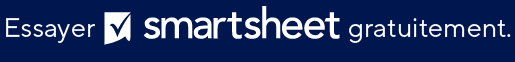 OBJECTIFSOBJECTIF 1	REMARQUESOBJECTIF 2REMARQUES	OBJECTIF 3	REMARQUES	OBJECTIF 4	REMARQUESPROGRAMMEDATEHEURELIEULIEUPRÉSIDENT DE LA RÉUNIONADRESSE E-MAILADRESSE E-MAILNUMÉRO DE TÉLÉPHONESCRIBE DE LA RÉUNIONADRESSE E-MAILADRESSE E-MAILNUMÉRO DE TÉLÉPHONEINTITULÉINTITULÉINTITULÉINTITULÉPARTICIPANTS PRÉSENTSPARTICIPANTS PRÉSENTSPARTICIPANTS PRÉSENTSPARTICIPANTS PRÉSENTSDURÉEDESCRIPTION DU CONTENUDe 10 h 30 à 10 h 40Appel ; rappel à l’ordreDe 10 h 41 à 11 h 00Objectif 1De 11 h 01 à 11 h 15Objectif 2De 11 h 16 à 11 h 30Objectif 3De 11 h 31 à 11 h 50Objectif 4De 11 h 51 à 12 h 00Annonces ; conclusionEXCLUSION DE RESPONSABILITÉTous les articles, modèles ou informations proposés par Smartsheet sur le site web sont fournis à titre de référence uniquement. Bien que nous nous efforcions de maintenir les informations à jour et exactes, nous ne faisons aucune déclaration, ni n’offrons aucune garantie, de quelque nature que ce soit, expresse ou implicite, quant à l’exhaustivité, l’exactitude, la fiabilité, la pertinence ou la disponibilité du site web, ou des informations, articles, modèles ou graphiques liés, contenus sur le site. Toute la confiance que vous accordez à ces informations relève de votre propre responsabilité, à vos propres risques.